11 сентября впервые проведена  всероссийская акция «Культурная суббота». В рамках акции в Синегорском доме культуры состоялась творческая встреча с людьми золотого возраста «Осень золотая!». Народный казачий хор «Красные лампасы» поднял настроение всем гостям, исполнив зажигательные казачьи песни.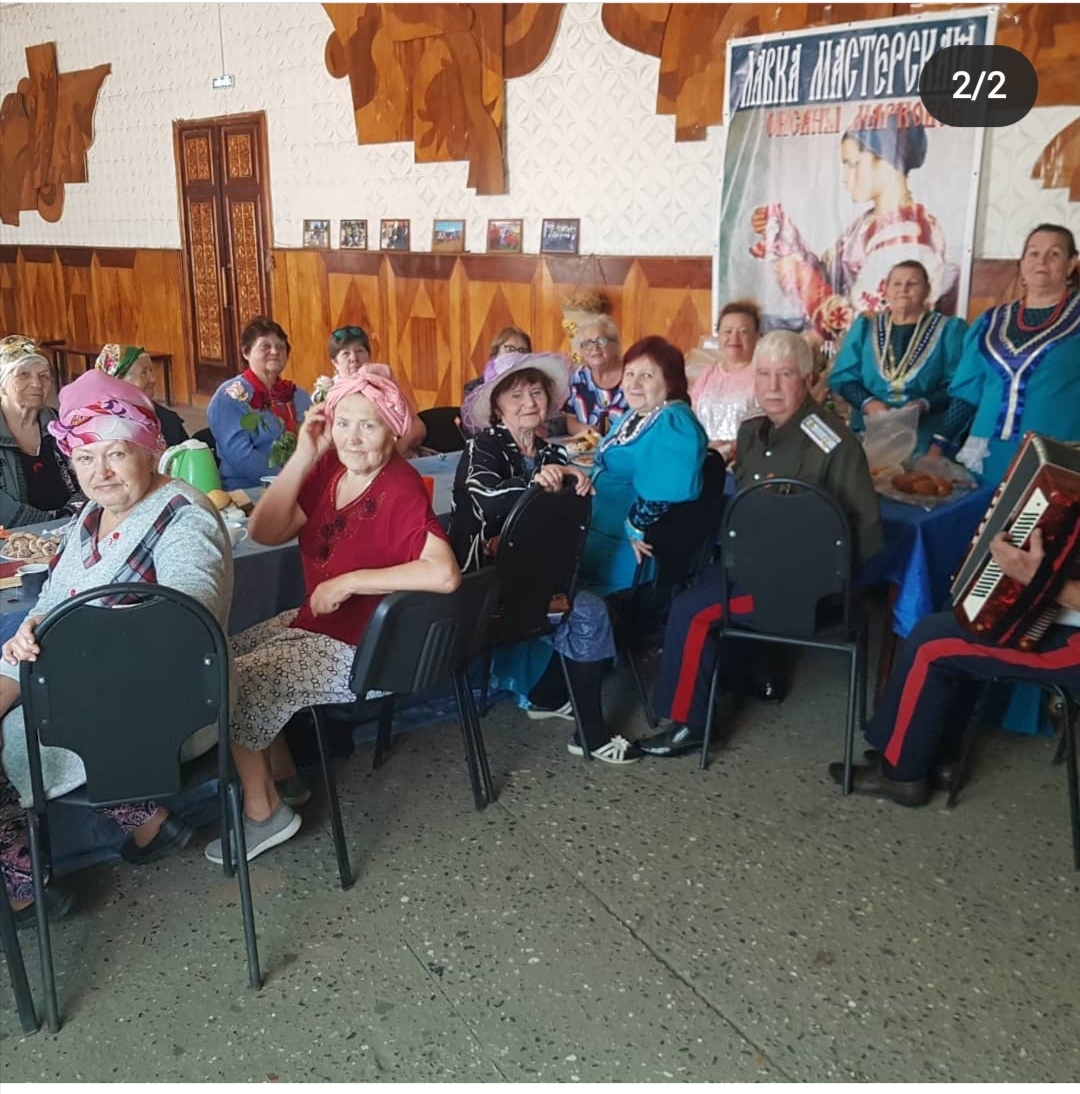 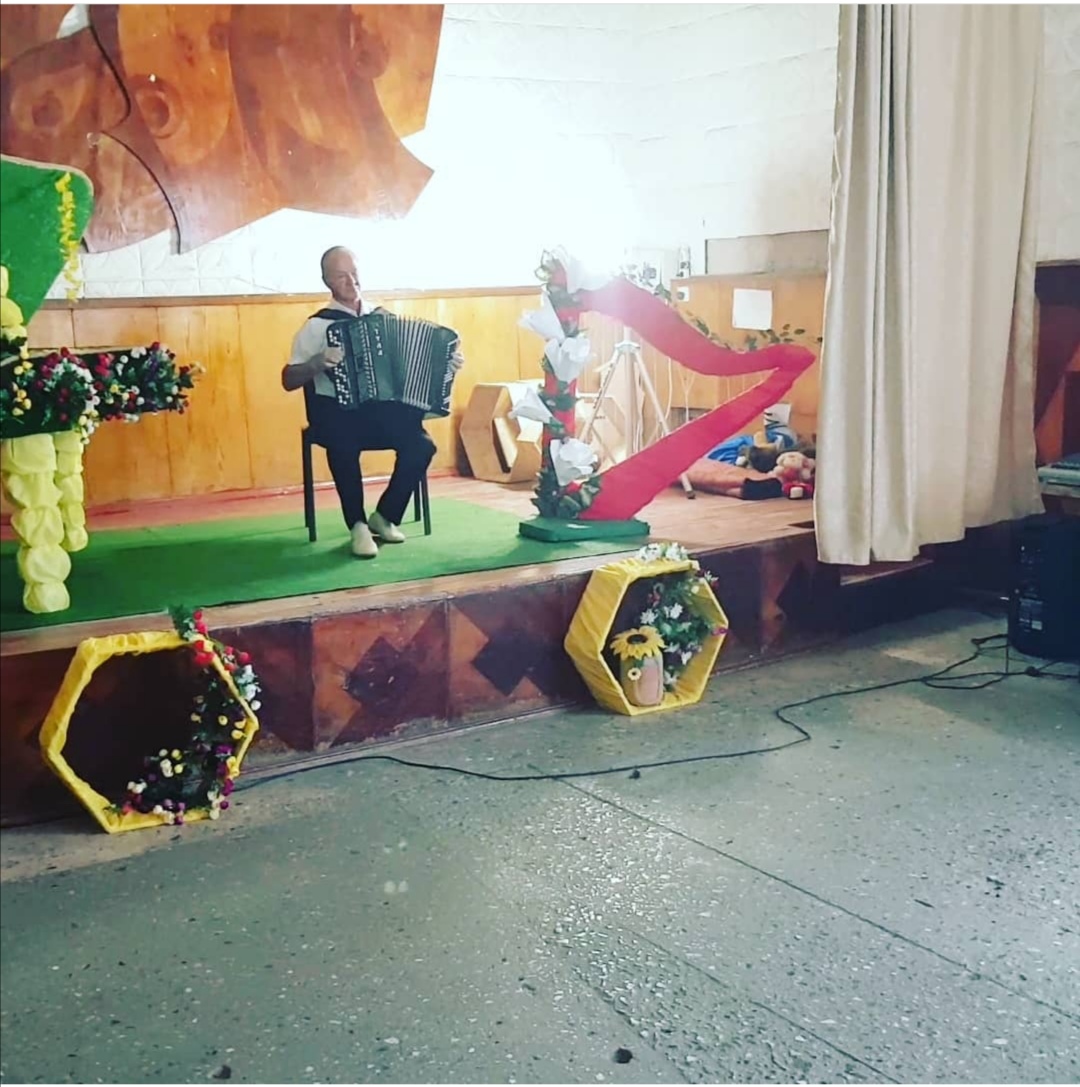 